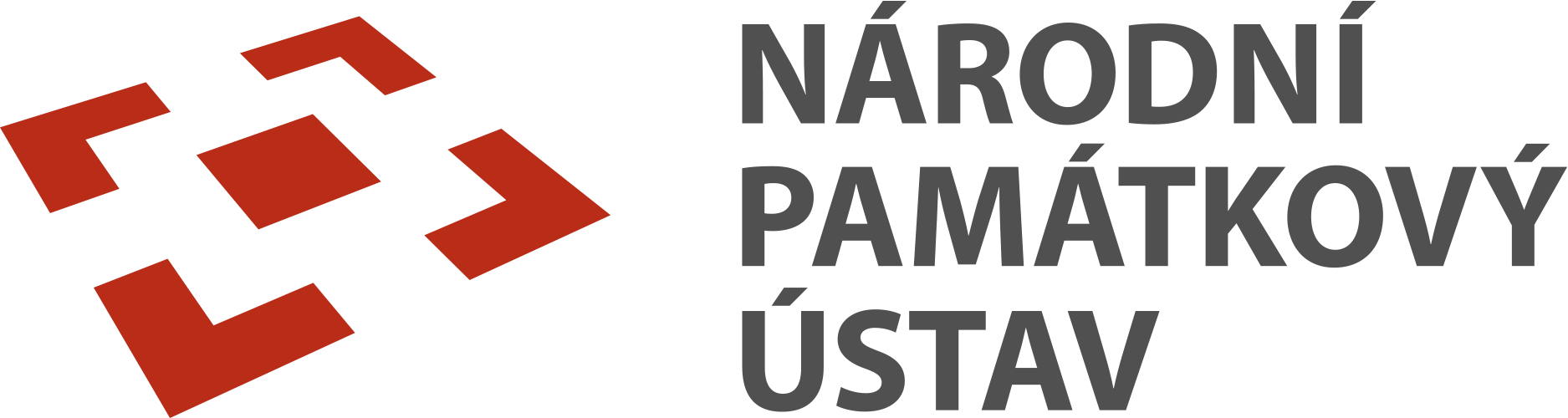 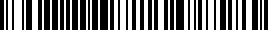 Národní památkový ústav, státní příspěvková organizaceIČO: 75032333, DIČ: CZ75032333,se sídlem: Valdštejnské nám. 162/3, PSČ 118 01 Praha 1 – Malá Strana,bankovní spojení: XXXXzastoupen: Janou Zimandlovou, vedoucí správy zámku PloskoviceDoručovací adresa:Národní památkový ústav, správa zámku Ploskoviceadresa: Ploskovice 1, 411 42, Ploskovice  tel.: XXXX(dále jen „objednatel“)aMario living, s.r.o.zapsaná v obchodní rejstříku vedeném Městským soudem v Praze, v oddíle 352689, vložka Csídlo: Oldřichova 506, Praha 2, PSČ 128 00IČO: 11673800zastoupený: XXXXkontakt: XXXXčíslo účtu: XXXX(dále jen „zhotovitel“)společně jako smluvní strany uzavírají níže uvedeného dne, měsíce a roku tento Dodatek č. 1 ke smlouvě o dílo – instalace vliesových tapet a bordur v pianu nobile SZ PloskoviceČlánek 1.Smluvní strany uzavřely dne 19. 3. 2024 Smlouvu o dílo na instalaci vliesových tapet a bordur v pianu nobile SZ Ploskovice v místnostech č. 1-5 a č. 7-11, v NPÚ pod č.j.:420/19391/2024, v NEN pod ID: N006/24/V00007256 (dále jen smlouva).Objednatel poskytuje zhotoviteli tapety a bordury k instalaci v interiérech. Vzhledem k tomu, že byla část bordur dodána objednateli v nevhodném provedení a probíhá reklamace, dohodly se smluvní strany na tomto dodatku ke smlouvě, kterým se prodlužuje doba pro provedení díla.Dílo je realizováno v rámci projektu: „Habsburkové – domovem i v Českých zemích“, který je součástí dlouholetého programu Národního památkového ústavu „Po stopách šlechtických rodů“.Článek 2.Smluvní strany se dohodly na následující změně smlouvy.Termín k provedení díla byl stanoven článkem 3., odst. 3.1. smlouvy, a to do 30.4.2024. Vzhledem k výše uvedené reklamaci části bordur se tímto dodatkem prodlužuje termín pro provedení díla, a to do 31.5.2024.  Ostatní ustanovení zůstávají beze změny.Článek 3.Tento dodatek byl sepsán ve dvou vyhotoveních. Každá ze smluvních stran obdržela po jednom totožném vyhotovení.Tento dodatek podléhá povinnosti uveřejnění dle zákona č. 340/2015 Sb., o zvláštních podmínkách účinnosti některých smluv, uveřejňování těchto smluv a o registru smluv (zákon o registru smluv), ve znění pozdějších předpisů. Účinnosti nabývá dnem uveřejnění v registru smluv, uveřejnění objednatel. Smluvní strany berou na vědomí, že tento dodatek může být předmětem zveřejnění i dle jiných právních předpisů.Tento dodatek je uzavřen v souladu s příslušnými ustanoveními obecně závazných právních předpisů, a to zejména zákona č. 89/2012 Sb., občanský zákoník, ve znění pozdějších předpisů, a zákona č. 219/2000 Sb., o majetku České republiky a jejím vystupování v právních vztazích, ve znění pozdějších předpisů.Smluvní strany prohlašují, že tento dodatek uzavřely podle své pravé a svobodné vůle prosté omylů, nikoliv v tísni. Znění dodatku je pro obě smluvní strany určité a srozumitelné.V Ploskovicích  dne  …………………………………………..objednatel/razítko/V Ploskovicích dne  …………………………………………..zhotovitel/razítko/